В январе прошли муниципальные олимпиады среди школьников 4 классов. По русскому языку победитель ученица 4 класса Ренёва Вероника, учитель — Романова Н.А. 26.01.2024г. Тютина Дарья и Штиб Константин, приняли участие в муниципальном этапе олимпиады школьников по физической культуре среди учащихся 4 классов. После подведения итогов наши спортсмены были награждены сертификатами участников.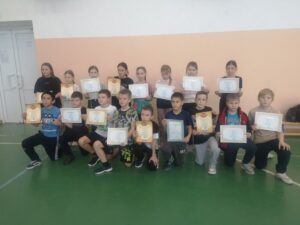 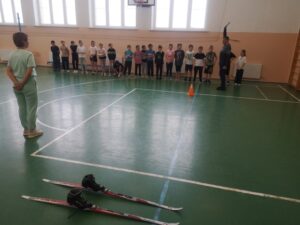 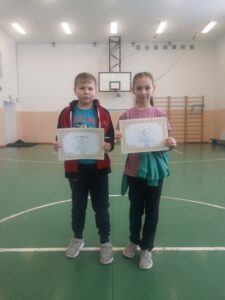 